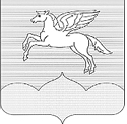 ПСКОВСКАЯ ОБЛАСТЬПУШКИНОГОРСКИЙ РАЙОНСОБРАНИЕ ДЕПУТАТОВ ГОРОДСКОГО ПОСЕЛЕНИЯ«ПУШКИНОГОРЬЕ»Р Е Ш Е Н И Е 25.09.2020г. №  12Принято на 1 очередной сессии Собрания депутатов городскогоПоселения «Пушкиногорье» третьего созываО регистрации депутатской группы Всероссийской политической партии  «Единая Россия» в Собрании депутатов городского поселения  «Пушкиногорье»       В соответствии  со статьей 3 Закона Псковской области от 14.06.2006г №558-ОЗ «О статусе депутата представительного органа муниципального образования, статьи 25 Устава Администрации городского поселения «Пушкиногорье»,  на основании протокола организационного собрания (общего собрания)  депутатов,  письменными заявлениями депутатов Собрания депутатов городского поселения «Пушкиногорье» третьего созыва о вхождении в депутатскую группу,  уведомления руководителя группы  об образовании  депутатской группы, Собрание депутатов городского поселения «Пушкиногорье»Р Е Ш И Л О:	1.Зарегистрировать депутатскую группу Всероссийской политической партии  «Единая Россия» в Собрании депутатов городского поселения «Пушкиногорье» третьего созыва в составе: Аников Павел Геннадьевич,  Горлова Юлия Геннадьевна, Столярова Алевтина Александровна, Семенова Валентина Викторовна, Озеров Виталий Алексеевич, Солонухин Леонид Леонидович, Васильева Татьяна Викторовна, Смирнова Татьяна Витальевна, Ершова Галина Ивановна, Васильев Игорь Владимирович, Журавлев Сергей Иванович, Иванова Ирина Владимировна.	2.Опубликовать настоящее решение в  газете «Пушкинский край», разместить на сайте Администрации городского поселения	3.Настоящее решение  вступает в силу с момента подписания.Глава городского поселения«Пушкиногорье» 						          Т.В.Васильева